The aim of the Community Chest Scheme is to support community groups and organisations to deliver activities which contribute to achieving the Council’s ambition for Northumberland. High priority will be given to projects that enhance the environment, strengthen communities, and which promote health and wellbeing. Particular emphasis is given to initiatives that will help groups to be sustainable in the longer term, are of value to a local area, and are not able to secure mainstream funding from the Council or other sources.Who can apply?The scheme is open to any voluntary, community or not for profit group or organisation (including charities) that is based in or serves the communities of Northumberland. Who cannot apply?Town and Parish CouncilsSchoolsBusinesses and other for-profit organisationsWhat can be applied for?The Scheme largely funds capital items, such as the purchase of equipment, materials, building refurbishment, and one of hire costs. A list of successful projects from a previous year is available on the Council’s website: www.northumberland.gov.ukWhat cannot be applied for?The scheme will not fund the following:How much can be applied for?The Scheme can provide grants of up to 75% of eligible costs up to a maximum of £5,000; however, the average grant is £2,500.  The grant is paid up front and must be spent within 12 months of notification of award. Costs that are not eligible for funding will not be included in calculating the 75%. Where other sources of funding from the Council have been awarded to the project, this will be taken into consideration by the grant panels.When can applications be made?There are two deadlines within the current year, although applications can be submitted at any time. The grant panels will meet within 6 weeks of the deadline. In 2022, applications will be considered by Grants Panels in 2 Rounds until all funds are allocated: All applications are considered in chronological order of receipt date.  Once all funds are allocated in an Area the Scheme will cease in that Area. If funds are available for a third round, the deadline will be Friday 13th January 2023.How are decisions made?The Scheme is divided into five geographical areas based on the Council’s Local Area Councils (LACs), namely:Ashington & BlythCastle MorpethCramlington, Bedlington & Seaton ValleyNorth NorthumberlandTynedaleEach LAC appoints a subcommittee of elected members to act as a Grant Panel to decide the allocation of the grants. Each has a budget which equals £0.88 per head of population.Applications that seek to deliver across the County are considered separately by the Area Chair’s Briefing which sits more regularly throughout the year (see the calendar of committee meetings on the Council website). Applications for this element must be received at least 3 weeks before the meeting or they will be held over for the next meeting. For countywide projects there is an upper limit of £10,000.00, but 75% of eligible costs remains the maximum award.Administration and advice to applicants is provided by the Community Regeneration Team, who will comment on draft applications and provide additional support if required.Applications must be submitted on the approved forms and must be accompanied by a constitution or Articles of Association, recent bank statements from all accounts, and most recent annual accounts. If your constitution does not include a commitment to equality of opportunity, you will need to submit an equality statement approved by your organisation. Additional information should be provided to support the application if appropriate, e.g. business plan, child safeguarding policy, photographs, quotes, etc.What is the process for assessing applications?Once we have received your application form, it will be appraised by a member of the Community Regeneration team. They may contact you if they feel that changes need to be made, if important supporting documents or information is missing, or to inform you that your request is ineligible in whole or in part. Your application will then be considered by the grant panel in order of receipt. They are solely responsible for the decision to support and the level of support to be awarded. Their decision is final. What do the grant panels look for in an application?A clear rationale and evidence of need.All funding is accounted for, including match funding.Multiple quotes or other evidence that best value has been considered.A clear exit strategy or plan for forward sustainability.How will the decision be notified?All applicants will be contacted by a Community Regeneration Officer in writing.  If successful, an Acceptance Form and Bank Details Form will be enclosed, together with a statement of conditions and a Completion Form which should be returned once the project is completed (no later than 12 months after award).  No payment will be made until all relevant paperwork has been submitted.  Payments will be made in advance via BACS transfer. Where a Completion Form for a previous grant has not been submitted, no further grants will be awarded until it has been received.Applications that do not succeed may be resubmitted at a subsequent round but must use a new application form.  Applications will only be carried over from one round to the next at the discretion of the grant panel. All issues raised in respect of a rejected application must be addressed in resubmission.How do I get an application form?Application forms are available on the Council’s website:http://www.northumberland.gov.uk/Business/Grants/Grants-Funding.aspx#communitychestscheme or by contacting Community Regeneration, Economic Growth & Regeneration Team, Economy & Regeneration Service, Place Directorate, Northumberland County Council, County Hall, Morpeth NE61 2EF.Email: communitychest@northumberland.gov.ukIf you require further advice, please contact the Community Regeneration:Iain Hedley, Community Regeneration Officer07747 473 687Conditions1. The project must not start, or be contractually committed, before the grant offer date.2. All projects, or expenditure, must be completed within 12 months of notification of award. In exceptional circumstances, an extension may be granted.3. Best value must always be demonstrated by the Grant Recipient when purchasing items. The Council may ask for this evidence to be supplied, e.g. competitive quotations, screenshots from websites, etc.4. The Grant Recipient must submit a monitoring form when the project is completed. Copies of invoices and receipts must be submitted with this form. Failure to do so may prevent further funding from the Council. 5. The applicant must have security of tenure on any facility to be grant aided either by ownership of the freehold or by means of a lease that has at least five years duration when the application is made.6. Unless otherwise agreed, any unspent grant must be returned to the Council. 7. If the grant aided project is disposed of or ceases to be used for the purpose the grant is given, the Council reserves the right to reclaim all or part of the grant. 8. Grant Recipients must ensure all relevant permissions and licences are obtained before they apply.9. All liabilities for the project remain with the Grant Recipient and are not the responsibility of the Council, its partners, agents or employees.10. The Grant Recipient must ensure that all publicity relating to the project fully acknowledges the Council. 11. If the Grant Recipient can recover VAT, then VAT must not be included in the project costs.12. The Grant Recipient must demonstrate a commitment to equality of opportunity.  13. Any equipment purchased with the grant must remain the property of the organisation and must be available for more than one member to use.  14. The Council is subject to the requirements of the Freedom of Information Act 2000 (FOIA) and the Environmental Information Regulations 2004 (EIR). The Grant Recipient shall provide all necessary assistance and cooperation which is reasonably requested by the Council for the purposes of complying with their obligations under the FOIA and EIR.15. The Grant Recipient shall comply with all relevant UK and EU data protection legislation in delivering their obligations under this Agreement. The Council may use any information or data provided by the Grant Recipient or collected during the course of the Agreement for the purposes of management, control and evaluation and may share this with other UK and EU public bodies (or their authorised representatives or auditors) for the purposes of monitoring, evaluation and administering State Funds and monitoring EU Regulations.Last update 31 Aug 2022Community Chest SchemeGUIDANCE & CONDITIONS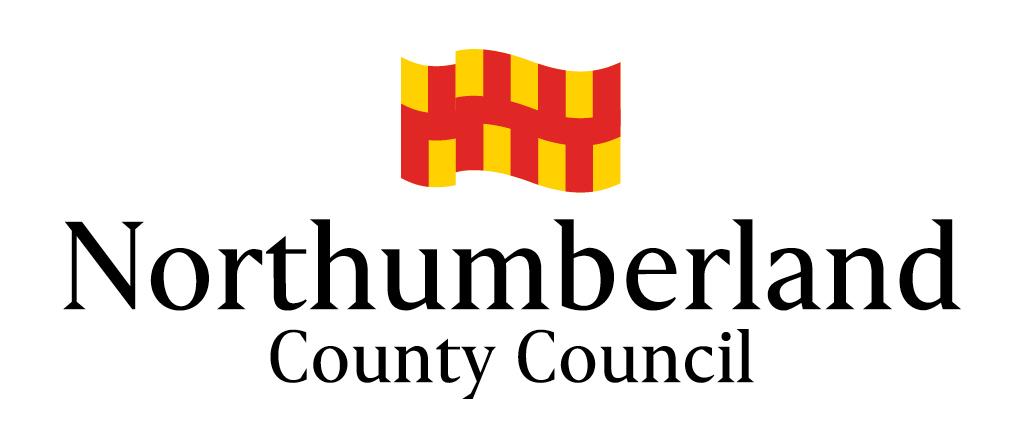 Core running costs, including premisesSocial excursionsWages, salaries, expenses or professional feesReligious or political activityGoods and services already purchasedFood and hospitalityPersonal attire, such as sports kits, uniformsLoan repaymentsFeasibility studies or pre project costsAnnual or repeat fundingAdvertising and marketingFunding for other grant schemesFundraising and prize-givingConsumablesTourism/visitorsParish Allotment SitesDeadlinePanel Meeting byRound 110th June 202222nd July 2022Round 230th September 202211th November 2022